报名工作由泗洪县教育局组织实施，报名、照片上传、资格初审均通过网络进行，所有报名者免收考试费用。届时工作人员将进行初审，并通过短信回复审核结果，请考生及时查看。报名期间，资格审查未通过的，可以改报其他符合条件的岗位。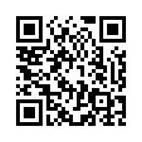 报名网址（扫码右侧二维码进入报名→）：报名考生应认真对照招聘公告规定的报考条件和《岗位简介表（六）》（附件1）中的专业、学历、招聘对象及其他资格条件等，不符合招聘公告要求的任何条件之一的，均不可以报名。如在资格复审中发现应聘者不符合报考岗位资格条件的，取消考试资格，责任由应聘者自负。报名、照片上传时间2021年3月25日9：00—3月28日16：00资格初审时间2021年3月25日9：00—3月28日21：00陈述申辩时间2021年3月25日9：00—3月28日21：00